1. This is right. This is a rule, we call it commutation law. This is right for all numbers which are multiplied.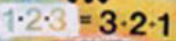 1+2+3= 1*2*3 =6 , but 3+4+5=12 but 3*4*5=60. 2. In the second line there are the square numbers of 3,4 and 5. 33^2 is 1089. 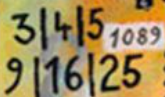 3.  0 +1= 1  1+2=3  3 +3 = 6  6+4=10  10 + 5 =15 15 +6 =21  … and so on. 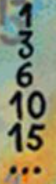   The points show what we have claculated in the line above. The pattern form a triangle. One point more at each bottom line. 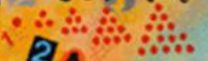 German team: Emma, Erik, Flroian, Mathis, Sascha, Simeon, Tino, Torben from Pestalozzi Gymnasium 